ҠАРАР                                                                                ПОСТАНОВЛЕНИЕ19 декабрь 2019 й.                                 № 138                                  19 декабря 2019 г.О внесении изменений в постановление от 24 апреля 2019 года  60 «Об установлении квалификационных требований к уровню профессионального образования, стажу муниципальной службы или стажу работы по специальности, направлению подготовки для замещения должностей муниципальной службы в Администрации сельского поселения Кубиязовский сельсовет муниципального района Аскинский район Республики Башкортостан»В соответствии с  частью 2 статьи 9 Федерального закона от 02.03.2007 № 25-ФЗ «О муниципальной службе в Российской Федерации», статьей 7 закона Республики Башкортостан от 16.07.2007 года № 453-з  «О муниципальной службе в Республике Башкортостан», ПОСТАНОВЛЯЮ:1. Внести в постановление от 24 апреля 2019 года  60 «Об установлении квалификационных требований к уровню профессионального образования, стажу муниципальной службы или стажу работы по специальности, направлению подготовки для замещения должностей муниципальной службы в Администрации сельского поселения Кубиязовский сельсовет муниципального района Аскинский район Республики Башкортостан» следующие изменения:1) пункт 3.2 приложения № 1 «Квалификационные требования к уровню профессионального образования, стажу муниципальной службы или стажу работы по специальности, направлению подготовки для замещения должностей муниципальной службы в Администрации сельского поселения Кубиязовский сельсовет муниципального района Аскинский район Республики Башкортостан» в следующей редакции:«3.2. Для лиц, имеющих дипломы специалиста или магистра с отличием, в течение трех лет со дня выдачи диплома устанавливаются квалификационные требования к стажу муниципальной службы или стажу работы по специальности, направлению подготовки для замещения главных должностей муниципальной службы - не менее одного года стажа муниципальной службы или стажа работы по специальности, направлению подготовки.»;2). приложение № 2 «Квалификационные требования к профессиональным знаниям и навыкам для замещения должностей муниципальной службы в Администрации сельского поселения Кубиязовский сельсовет муниципального района Аскинский район Республики Башкортостан» исключить.  4. Обнародовать настоящее постановление на информационном стенде администрации сельского поселения Кубиязовский сельсовет по адресу: с.Кубиязы, ул.Совхозная, 2, и на официальном сайте Администрации сельского поселения Кубиязовский сельсовет муниципального района Аскинский район Республики Башкортостан в информационно-телекоммуникационной сети «Интернет».5. Настоящее постановление вступает в силу со дня обнародования.Главасельского поселения Кубиязовский сельсоветмуниципального района Аскинский районРеспублики БашкортостанР.М.ГабдулхаевБашҡортостан РеспубликаһыАСҠЫН РАЙОНЫ МУНИЦИПАЛЬ РАЙОНЫНЫҢ ҠУБЫЯҘ АУЫЛ СОВЕТЫАУЫЛ БИЛӘМӘҺЕ хакимиәте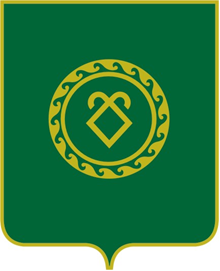 АДМИНИСТРАЦИЯ СЕЛЬСКОГО ПОСЕЛЕНИЯКУБИЯЗОВСКИЙ СЕЛЬСОВЕТМУНИЦИПАЛЬНОГО РАЙОНААСКИНСКИЙ РАЙОН РеспубликИ Башкортостан